П О С Т А Н О В Л Е Н И Еот 13.11.2018   № 1394г. МайкопО признании утратившим силу постановления Администрации муниципального образования «Город Майкоп» от 2 ноября 2007 г. № 757 «О нормативах потребления отопления и горячего водоснабжения населением муниципального образования «Город Майкоп» В целях приведения в соответствие с нормами действующего законодательства и исполнения апелляционного определения Судебной коллегии по административным делам Верховного суда Республики Адыгея от 9 октября 2018 г. по административному делу № 33а-2162/2018,                     п о с т а н о в л я ю:Признать утратившим силу постановление Администрации муниципального образования «Город Майкоп» от 2 ноября 2007 г. № 757    «О нормативах потребления отопления и горячего водоснабжения населением муниципального образования «Город Майкоп».Опубликовать настоящее постановление в газете «Майкопские новости» и разместить на сайте Администрации муниципального образования «Город Майкоп». Настоящее постановление вступает в силу со дня его официального опубликования.Глава муниципального образования «Город Майкоп»                                                                              А.Л. Гетманов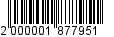 Администрация муниципального образования «Город Майкоп»Республики Адыгея 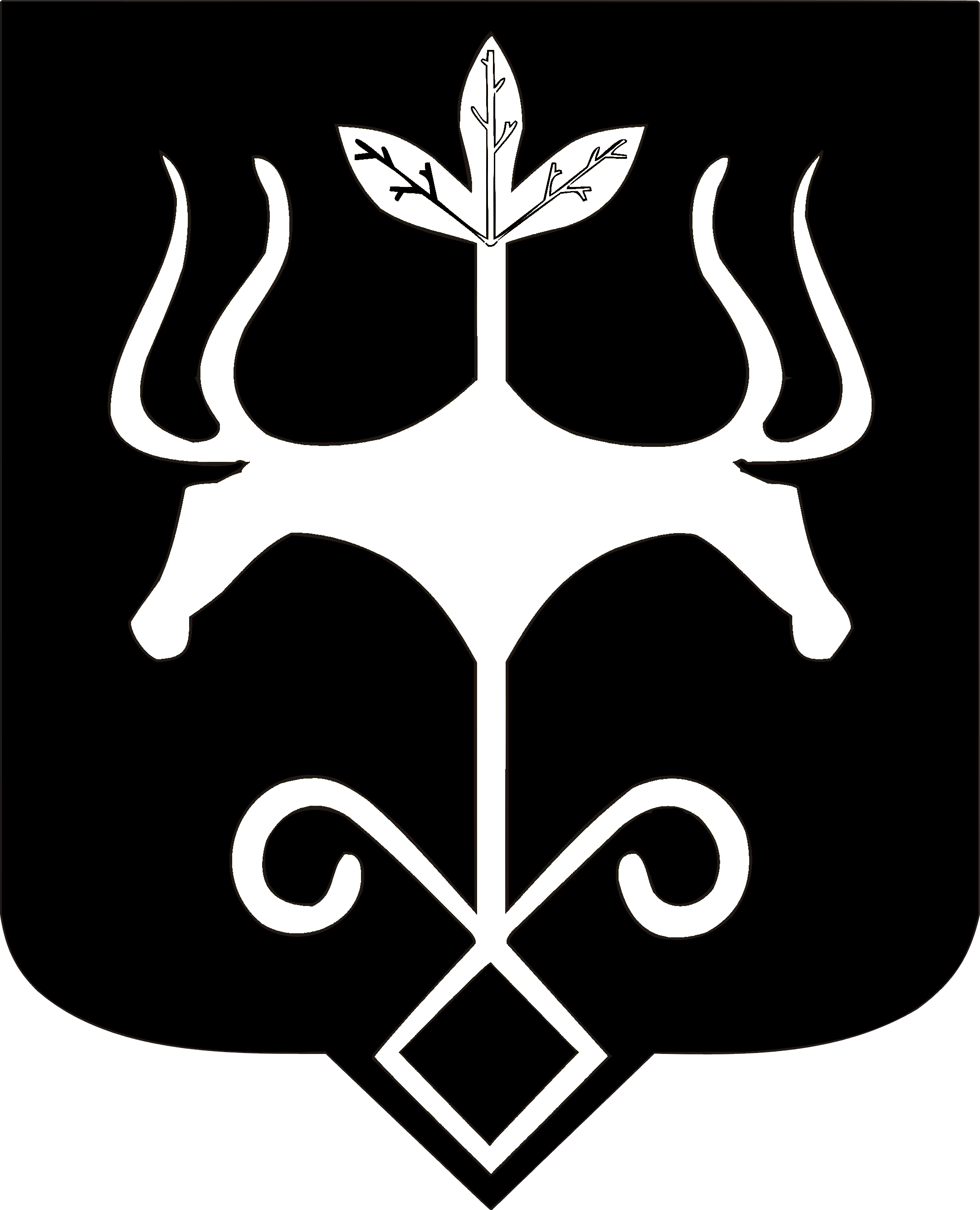 Адыгэ Республикэммуниципальнэ образованиеу 
«Къалэу Мыекъуапэ» и Администрацие